UGDOMOSIOS VEIKLOS SAVAITĖS PLANAS Nuo 2020  metų  nuo Gruodžio7 mėn. d. iki gruodžio 11mėn. d.PLANUOJAMA UGDOMOJI VEIKLA(temai, projektui, problemos sprendimui, žaidimų savaitei, kūrybinės raiškos savaitei ir kt.)Per sniegąTikslas – pastebės gamtos pokyčius, pasikeitus metų laikui.Ugdytinos kompetencijos: socialinė, sveikatos, pažinimo, komunikavimo ir meninė.Laukiami rezultatai:Gebės įvardinti daiktų panašumus ir skirtumus, lygins pagal dydį;Stebės kaip kinta vandens būsena, keičiantis temperatūrai, įvardins;Laikysis taisyklių, bus atsargus čiuoždamas, slidinėdamas;Suvoks sąvokas: didelis, vidutinis, mažas;Atpažins raidę Ė, skaičių 0.Vaikai, esantys namuose, atlieka OPA-PA! Užduočių blonknoto 1-7 lapo užduotis(gruodis)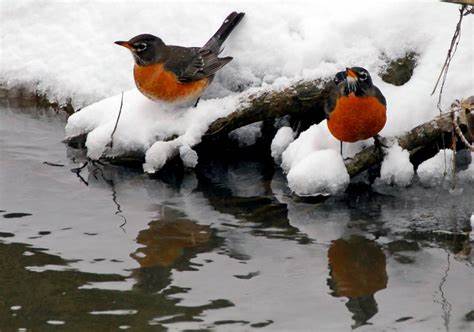 